 Министерство культуры и архивов Иркутской областиИркутская областная детская библиотека им. Марка СергееваСерия «Писатели Приангарья»Зашифрованные маршруты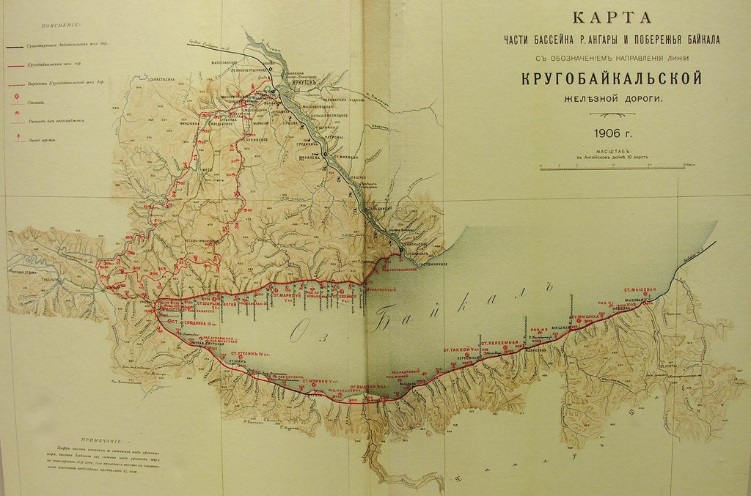 Методические материалы для работы с повестью    Вячеслава Имшенецкого              «Секрет лабиринта Гаусса»Иркутск201683.3З-39Печатается по решению редакционно-издательского советаИркутской областной детской библиотеки им. Марка СергееваСоставитель Л. Н. МолинаРедактор И. Б. БражниковаОтветственный за выпуск Я. Ю. ГавришЗашифрованные маршруты : методические материалы для работы с повестью Вячеслава Имшенецкого «Секрет лабиринта Гаусса» / сост. Л. Н. Молина ; ред. И. Б. Бражникова. – Иркутск : изд. Иркут. обл. дет. б-ки им. Марка Сергеева, 2016. – 20 с. – (Писатели Приангарья).© Иркутская областная детская библиотека им. Марка Сергеева            Зашифрованные маршрутыМетодические материалы для работы с повестью Вячеслава Имшенецкого                  «Секрет лабиринта Гаусса»СоставительЛ. Н. МолинаОтветственный за выпускЯ. Ю. ГавришКомпьютерная версткаК. О. Герасимчук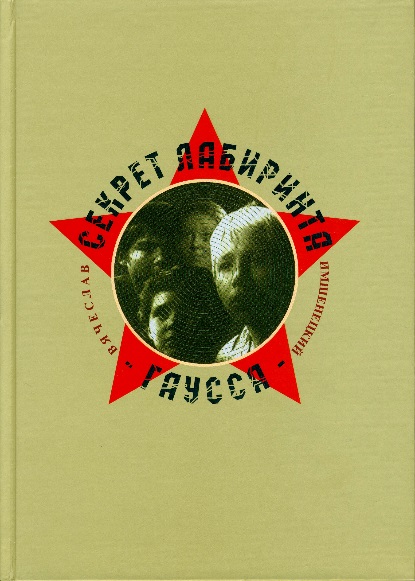                       Зашифрованные маршруты                           Литературный часДействующие лица: Ведущий, Чтецы.Ведущий: Гражданская война, Отечественная – как давно это было! Но это наша история. И память о тех далеких днях мы должны сохранить в своем сердце, иначе прервется связь времен, очерствеют наши сердца. Таким связующим звеном между прошлым и будущим являются и произведения иркутского прозаика Вячеслава Имшенецкого, герои которых – ваши сверстники, мальчишки и девчонки далеких военных лет. Одна из самых известных его книг – «Секрет лабиринта Гаусса» – недавно была переиздана. Спустя почти 30 лет после последнего издания (1986 год) книга нашла новых читателей. В 2015 году, к 70-летию Победы над фашизмом в Великой Отечественной войне (1941–1945), две тысячи книг были отправлены в детские дома, что стало настоящим событием, ведь сегодня в районных библиотеках и библиотеках детских социальных учреждений очень мало хороших книг сибирских авторов. Это переиздание стало возможным благодаря ОАО «ЕвроСибЭнерго», издательству «Востсибкнига» и Иркутскому отделению Российского детского фонда. Вячеслав Андреевич Имшенецкий (1939–2009) родился в Нижнем Новгороде, в 1940 году семья переехала в Иркутск. Его трудовая деятельность была связана с педагогикой и литературным творчеством. Он работал корреспондентом газеты «Восточно-Сибирская правда» и на телевидении, объездил всю Восточную Сибирь и под впечатлением от встреч написал первую повесть – «Сарма – ветер байкальский».Успех Имшенецкого как писателя пришел с изданием книги «Секрет лабиринта Гаусса» в 1977 году. В прологе автор указал, что книга посвящена «святой памяти советских детей, пропавших без вести в годы Великой Отечественной войны». Действие детского детектива происходит в основном в Иркутской области и Бурятии. Рассказ о приключениях подростков и о так называемом золоте Колчака привлёк внимание юных читателей Сибири. Запутанная детективная история тревожила детские умы. Ребята искренне переживали за героев Петьку Жмыхина, Таню Котельникову, Тимку Булахова и Шурку Подмёткина, пока они искали клад. Самыми опасными моментами в книге, пожалуй, были встречи с бандитами-диверсантами. По мотивам повести был снят приключенческий фильм «Петькина тропа». По просьбе читателей Имшенецкий написал ещё две повести – «Тайник комиссара» и «Подмена» – под общим названием «Зашифрованные маршруты», в которых фигурируют те же герои, что разгадывали тайну лабиринта Гаусса. В новое издание повести «Секрет лабиринта Гаусса» (2015) по замыслу редколлегии включен игровой момент. Название каждой главы зашифровано с помощью знаков азбуки Морзе. Саму азбуку Морзе поместили на последней странице издания рядом с картой Прибайкалья 1906 года. Юным читателям придётся постараться, чтобы прочитать книгу от корки до корки.Помимо закодированных заголовков, в самом тексте помещены сообщения разведчиков, содержащие шифровки: «Новая схема Бета-Гамма-Эпсилон-Альфа передана через Нулевого. Дубль дан по «Омеге»… По приказу Берлина здесь создаётся особая диверсионная – –.  .–.  ..– .– –.  .– –.  .– под кодовым названием "Феникс"». В этой шифровке начинающие разведчики без труда разгадают слово «группа». Но в книге есть и более сложные «радиограммы», и, чтобы прочесть их, придется потрудиться. Если вы сомневаетесь, стоит ли читать «Секрет лабиринта Гаусса», ведь разгадка шифровок потребует усилий, послушайте отзывы читателей разных поколений об этой удивительной книге (отзывы взяты из Интернета). Чтец (1): «В детстве читала эту книгу и её продолжения взахлеб, до дыр, наизусть. Замечательно! Перечитав недавно, увидела некоторые фактические неточности в плане географии, но все это мелочи для такой замечательной, настоящей книжки. Читайте сами, подсовывайте детям, не пожалеете».Чтец (3): «Сам технарь и к художественной литературе прикасаюсь редко. Но данную книгу прочел просто с упоением. Интересно, а кино по ней не снимали? Думаю, получилось бы чудное настоящее кино, тем более если учесть место съемок – Кругобайкалку. Да еще если грамотно подобрать героев! Удивляюсь находчивости и зрелости этих маленьких взрослых ребят, и, конечно же, подкупает их взаимовыручка. Думаю, в современной жизни как раз таких настоящих поступков и не хватает, сильно много виртуального». Чтец (1): «Дорогой Вячеслав Андреевич, какие замечательные книги вы пишите! В шестом классе я прочитала «Секрет лабиринта Гаусса» и сразу влюбилась в эту книгу, затем долго искала ее для своей дочери. К сожалению, в продаже ее не смогла найти, нашла только в библиотеке. Читали всей семьей по вечерам вслух и даже в поезде всем купе. Мы живем в Париже и здесь, найдя этот сайт, читаем на нем ваши книги всей общиной. Побольше бы таких книг писали наши авторы! Это и огромное удовольствие, и воспитание для наших детей. Дай бог вам здоровья! Марина (28.09.2009)».Чтец (2): «Когда я закрыл последнюю страницу повести Вячеслава Имшенецкого «Секрет лабиринта Гаусса», мне стало грустно, что я расстался с полюбившимися героями: Петей Жмыхиным, Таней Котельниковой, Тимой Булаховым и Шурой Подметкиным… А как было увлекательно следить по страницам книги за приключениями ребят, разыскивающих клад в одном из районов горного Забайкалья! Этот клад был спрятан еще в Гражданскую войну колчаковцами в так называемом лабиринте Гаусса. Читая эту увлекательную повесть, я постоянно представлял себя на месте героев: путешествовал с ними по горным хребтам, ночевал у костра, пережидал наводнение на краю уступа, осматривал заброшенный карьер, следил за бандитом Вислоухим, ненавидел подлого старика Костоедова, мужественно переносил опасности в заваленной пещере всего не перечислишь!» Ведущий: Более внимательно прочесть книгу вам поможет ведение читательского дневника. Его можно вести и в электронном виде. Один из пунктов читательского дневника – информация о книге. Ее можно представить в виде таблицы (см. Приложение).Викторина, посвященная жизни и творчеству В. ИмшенецкогоНазовите место, где родился писатель, которого все считали сибиряком. (Родился в Нижнем Новгороде в 1939 году, а с 1940-го жил в Иркутске.)Как назывался художественный фильм, снятый по произведению Вячеслава Имшенецкого? (В 1965 году по мотивам повести «Секрет лабиринта Гаусса» на киностудии «Мосфильм» был поставлен приключенческий фильм «Петькина тропа».)Как вы думаете, почему именно имя Петьки вошло в название фильма? Назовите имена всех главных героев. (Петька отличался обостренным чувством долга, решительностью и целеустремленностью, находчивостью и смелостью. Герои повести – Петя Жмыхин, Таня Котельникова, Тима Булахов, Шура Подметкин.)Как называется продолжение книги «Секрет лабиринта Гаусса»? («Подмена».)Назовите места, о которых вы узнали из книги. (Байкал, Кругобайкальская железная дорога, Большие Коты, Верхнеудинск, Слюдянка, Бирские пороги и др.)Какие моменты повести показались вам самыми напряженными? (Наводнение, землетрясение, встреча с диверсантами, обвал в пещере и др.)Что помогло ребятам остаться в живых? Приведите примеры. (Ребята вышли победителями из всех опасных ситуаций благодаря силе духа, сплоченности, мужеству каждого из героев. Вера в победу нашей страны над врагом, в то, что они делают важное для родины дело, придавала героям повести сил и храбрости. Примеры выживания в экстремальных условиях: ребята охотились на сурков с помощью лука, тетиву для которого сделали из Таниных волос; разогрели камень и на нем коптили тарбаганов…) Кто нашел выход из заваленного бандитом лабиринта и сумел сдвинуть каменную плиту, загородившую проход? (Тимка.)Кто оказался вместе с ребятами пленником лабиринта? («Мимо ребят, как пушечные ядра пронеслись росомахи и в мгновение скрылись уже как будто за горизонтом».)Какими личностными качествами обладали ребята? (Мужество, товарищество, долг, честь, достоинство, любовь к Родине и др.)11. Как вы думаете, оказавшись на месте героев повести, вы, сегодняшние подростки, сумели бы выжить и добиться своей цели? (Ответы ребят.)Криптограммы «Герои "Зашифрованных маршрутов"»Криптограмма – тайное письмо, шифровка слов с помощью цифр. Простейший способ такого шифрования заключается в следующем: нужно пронумеровать весь алфавит по порядку и в слове вместо букв использовать соответствующие цифры. В приведенных ниже криптограммах закодированы имена героев книги «Зашифрованные маршруты». Чтобы их разгадать, надо заменить числа буквами. Выигрывает тот из участников, кто справится с заданием первым.Герои «Зашифрованных маршрутов»Тим Булахов, Петя ЖмыхинТаня Котельникова, Шура ПодметкинНовое прочтение любимой книгиЛитературный квест по книге Вячеслава Имшенецкого «Секрет лабиринта Гаусса» Литературный квест (литературное квест-ориентирование) – это один из вариантов игры-поиска. Маршрут литературного квеста связан с сюжетом предложенной для чтения книги. Каждая остановка в маршруте – это определенные места на территории населенного пункта, в окрестностях библиотеки или в самой библиотеке. Эта игра не только знакомит участников с новыми интересными книгами, но и помогает им лучше узнать родной город или поселок, взглянуть по-новому на знакомые с детства места. Кроме того, квест – это игра, направленная на развитие логики и мышления, где нужно разгадать поставленные задачи и найти выход из сложных ситуаций. Литературный квест – это эффективный способ продвижения книги и чтения в молодежной среде.Квест по мотивам повести Вячеслава Имшенецкого «Секрет лабиринта Гаусса» проводится по новому изданию (Имшенецкий, В. А. Секрет лабиринта Гаусса : повесть / В. А. Имшенецкий. – Иркутск : Востсибкнига, 2015. – 200 с. : ил.).Примерный план проведения квеста1.   Организация рабочей группы.На данном этапе следует определить круг ответственных лиц из числа библиотекарей, педагогов.2. Разработка положения о квесте (определение целей и задач игры).Приступая к разработке положения, необходимо определить цель игры. Все последующие действия: постановка задач, определение круга участников, разработка маршрута и дополнительных заданий на маршруте и др. – будут зависеть от поставленной цели. В положении об игре следует определить правила игры, критерии оценки победителя, номинации, по которым будут награждены команды.3. Разработка правил квеста.В правилах стоит определить требования к командам (возраст, количество участников), книги, которые необходимо прочитать, чтобы пройти маршрут, отметить, что на маршруте участникам будут задаваться дополнительные вопросы по выбранным произведениям. Также в правилах указываются критерии определения победителей (быстрота прохождения маршрута, количество набранных баллов за ответы на вопросы) и те номинации, по которым пройдет награждение.В ходе игры командам раздаются маршрутные листы, при помощи которых они передвигаются по маршруту в соответствии с точками на карте (станциями), которые определяются исходя из текста книги, прочитанной участниками. На станциях ребята отвечают на вопросы по прочитанным произведениям и зарабатывают очки. Команда, прошедшая весь маршрут и вернувшаяся в библиотеку первая, зарабатывает дополнительные баллы.4. Чтение книги, продумывание маршрута, дополнительных вопросов и заданий).По ходу чтения нужно связать сюжет книг с определенными местами населенного пункта (или выбранного места). Таким образом намечается маршрут, по которому должны будут пройти команды. На этом этапе составляется карта с нанесением на неё мест, связанных с событиями произведения (населенных пунктов, рек, озер и др.), подбираются художественные иллюстрации, фотодокументы, продумываются вопросы, которые можно будет задать на станциях (вопросы по сюжету книги на понимание темы и проблемы произведения и т. п.).6. Проведение квеста.Проведение игры также включает несколько этапов.I. Инструктаж участников, объяснение правил игры, регистрация команд.II. Получение маршрутных листов. Прохождение командами маршрута и выполнение заданий.Квест по повести «Секрет лабиринта Гаусса» начинается с озвучивания легенды, где есть подсказка – «золото Колчака». Маршрут должен пролегать по малоизвестным местам. Ориентиры поиска можно зашифровать в радиограммах, которые надо разгадать: «Могила», «Берестяная грамота», «Наводнение», «Лабиринт на острой скале», «Стрела у входа», «Землетрясение», «Берестяная карта», «Пещера», «Самолет» и др. III. Общий сбор после прохождения маршрута и обозначение времени подведения итогов игры.IV. Подведение итогов и награждение победителей.Вопросы для квеста1. Какие ориентиры были на берестяной карте? Где она была спрятана? («Прямо на карте я написал, чтоб от Пихтовой шел строго на юг до деревни Жаргино. И нигде не сворачивать. Хребты, конечно, надо обходить. На карте я все указал. И спрятал ее у себя в Тунке. В избушке своей под порог положил». См. гл. 3.)2. Какие признаки наводнения появились прежде, чем ребята оказались в реальной опасности? Что они предприняли, чтобы спастись? (Перед наводнением изменилось поведение животных: «Летучая мышь, выпорхнувшая из расселины, пролетела низко над спящими ребятами и, вдруг чего-то испугавшись, зигзагами понеслась к скальному острову. Не обращая внимания на костер, по песчаной косе пыльным облаком пронеслись волки. На повороте бросились в воду, заработали лапами и мокрыми торпедами вылетели на том берегу. Среди сосен, вдоль берега, легкими тенями неслись косули. Волки, переждав испуганное стадо, бросились к ближайшей горе и, царапая когтями песчаник, полезли на неприступную вершину. Повернув голову в сторону костра, тревожно протрубил изюбрь. Остановился. Повел ушами. И, испугавшись нарастающего грохота реки, бросился прочь…» Спасаясь от наводнения, ребята устроились на узком уступе, а когда вода стала прибывать, Петька предложил переправиться на скальный остров, переплыв бурлящий поток. См. главу 8.)3. В дни вынужденного сидения на острове (в пещере) в Петькином отряде произошли значительные события. Какие? (Ответ – см. главу 9.)4. В чем заключалась тайна могилы Костодоева? (После того как во время землетрясения могилу «разворотило», ребята увидели, что «мертвеца в этой могиле не было». См. главы 14–15.)5. Как это открытие помогло ребятам? (Они поняли, что могилу сделали для обмана: старик Костодоев был жив и ждал диверсантов.)6. С помощью каких подручных средств ребята смогли выжить в экстремальных условиях? (Вместо воды пили выжатый сок из лопухов, ели сладкое «повидло» с легкой кислинкой из лопухов. Таня добывала воду, опуская веревку в глубокую трещину, а потом отжимала эту веревку в котелок и поила ребят, уже терявших сознание от отсутствия воды. Тимка в тайге все считал «пользительным»: и воду, и траву, и всякие корешки, и молодые побеги пихты, и сосновую кору.)7. Приведите примеры ситуаций, в которые попадали ребята, когда была реальная угроза для их жизни. (Встреча с Вислоухим, стариком Костоедовым, землетрясение, наводнение, заточение в лабиринте и др.)Начинающему разведчикуОдно из заданий квеста может быть связано с расшифровкой радиограмм (на скорость), поэтому участники команд, готовясь к игре, должны выучить азбуку Морзе. Примеры зашифрованных радиограмм (фрагменты из повести В. Имшенецкого «Секрет лабиринта Гаусса»)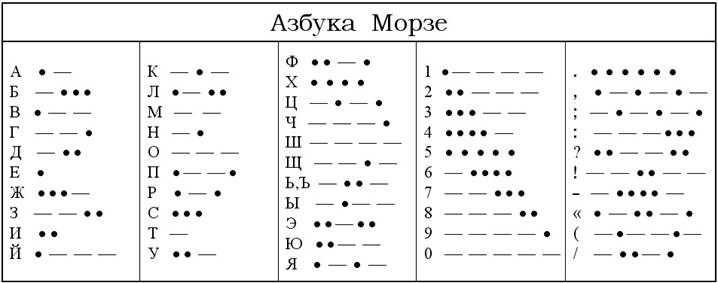 Глава 7«Токио. Авдееву.Узнайте новую схему обеспечения укрепрайонов на участке Бета-Гамма-Эпсилон-Альфа. Используйте все возможности получения программы «Отдела зарубежных связей»…О заброске –..  ..  .– –  .  .–.  …  .–  –.  –   – – –  .– – (диверсантов) сообщайте через Нулевого и по «Омеге».Вершинин». Петька проснулся раньше всех. Сухой веткой разрядил капкан и на четвереньках вылез наружу. Из кармана штанов достал компас, щёлкнул кнопкой. Красный конец стрелки показал на юг. Туда, где, перегораживая небо, как рубчатый горизонт, высился далёкий хребет.– Дня через два-три к нему подойдём, – подумал Петька, – и диверсанта обгоним.Петькины расчёты не оправдались. Буреломы, пропасти, топкие болота задерживали продвижение отряда. От усталости заметно ослабла Таня. Шурка тоже едва волочил ноги. Совсем почернело лицо у Тимки. Тогда Петька велел не жалеть пищу. Как ни странно, пища теперь сил не прибавляла. Но все равно утром, как только загоралась заря, Петька будил отряд и брал ориентир строго на юг.«Центру (из Токио)Новая схема Бета-Гамма-Эпсилон-Альфа передана через Нулевого. Дубль дан по «Омеге»… По приказу Берлина здесь создаётся особая диверсионная – –.  .–.  ..–  .– –.  .– –.  .– (группа) под кодовым названием «Феникс». Цель группы: извлечение запаса золота, спрятанного колчаковцами в горных массивах Южного Забайкалья, в так называемом лабиринте Гаусса…Авдеев».Глава 8Если руки сорвутся, – сказал он, – ремень тебя удержит. Таня перебралась быстро. Оставшись один, Петька запихал в мешок телогрейку, Шуркину одежду, капкан и, окинув взглядом уже затопленный уступ, пополз по верёвке. Тяжёлый мешок, висевший за спиной, иногда касался белых бурунов, и тогда Петьку дёргало, натягивалась верёвка.«Токио. Авдееву  Срочно уточните …  ….  .  – –  ..– (схему) и количество огневых сооружений в Пограничненском укрепрайоне. Для этого используйте все возможности Нулевого. По «Омеге» ждём подтверждения времени вылета диверсионной группы «Феникс».Вершинин»– –.  .–..  .–  .– –  .–  9 (глава)Разбудил его холод. Петька протянул руку, нащупал выход, вылез наружу. Дождя не было. Трясясь от озноба, стал искать коптильню. По запаху нашёл её. Камни были тёплые, даже горячие. Петька лёг на спину, во всю длину коптильни. Лежал долго, пока не перестали стучать зубы. Потом перевернулся на живот, прижался ухом к тёплому камню и спокойно задремал.Петька не видел, что из-за глыбы, лежащей недалеко от коптильни, за ним наблюдают маленькие немигающие глаза.«Центру (из Токио)В Пограничненском укрепрайоне 122 дота, 131 дзот. Двадцать шесть километров противотанковых рвов. Схема передана мною по «Омеге».Операцию «Феникс» Берлин по требованию японцев отложил на неопределённый срок. Японцы требуют от немцев присылку особого самолёта, способного делать беспосадочные полёты из Маньчжурии к Байкалу и обратно. Взлетая с особых секретных аэродромов, он будет …  –…  .–.  .–  …  –.– –  .– –  .–  –  –..– (сбрасывать) диверсантов в районы Забайкальской железной дороги. Он же забросит группу «Феникс».Авдеев»– –.  .–..  .–  .– –  .–  11 (глава)– Не знаю, – ответил Тимка. – Вроде медведь, но ни одной шерстинки не нашёл. И следов нету.– Может, всё-таки, человек. Может, тот бандит?– Но человеческих следов тоже нету.Они вышли из голубого коридора, и тут Петька увидел подозрительную вмятину, как будто кто-то опирался ладонью. Тимка сел на корточки, осмотрел и решил, что это был медведь, потому что у человека не бывает таких здоровенных ладоней.«Центру (из Токио)…Сюда прилетел из Берлина офицер Отдела зарубежных связей. Группе «Феникс» он привёз безупречно сделанные советские документы. Агенты после проведения операции «Гаусс» .– –.  .–.  – – –  –.  ..   –.–  –.  ..–  – (проникнут) в районы прохождения Кругобайкальской железной дороги для диверсий. Приметы офицера: выше среднего роста, толстый, лицо обрюзгшее, глаза широко поставлены, водянистого цвета. Носит очки. Ему лет сорок пять. Свободно говорит по-русски. Знает Забайкалье. Он возглавит группу «Феникс».Авдеев»Два дня ушло, пока Петькин отряд спустился с южного склона хребта. Питались корешками, травой, жевали нежные побеги пихты. Мелкие птички на тонких ногах, прыгающие по россыпям, были слишком маленькой целью для лука.– –.  .–..  .–  .– –  .–   14 (глава)В невысокой стене каменоломни встречались совершенно круглые дырочки. Таня подумала, что там живут змеи, но из одной дырочки неожиданно вылетел целый рой ос. Они несколько раз пронеслись над ребятами, но никого не тронули.«Токио. АвдеевуСообщите готовность …  .– –.  .  –.–.  ..  .–  .–..  –.  – – –  – –.  – – – (специального) «юнкерса» и группы «Феникс».Вершинин».– –.  .–..  .–  .– –  .–   16 (глава)Неожиданно между камней показалась голова Костоедова. И рука. И тяжёлый наган, наведённый на ребят.– Стойте! – Он щёлкнул курком нагана: – А ну, говорите пароль! – Костоедов явно нацелился Тане в голову.Шурка бесстрашно шагнул вперёд.– Стой! Куда прёшь!– Родина радостно раскинула руки.Шурка ещё стоял, оцепенев, ожидая выстрела, а Костоедов, уже опершись на палку, встал, сунул за пазуху наган.– Вижу, свои. Верю. От Сашика заветные слова мне принесли, – Костоедов заулыбался. – Напугал вас. Извините. Время военное.«Центру (из Токио)Группа «Феникс» будет выброшена в –.–  .– –  .–  –..  .–.  .–  –  . (квадрате) А-59-Е по таблице Центра для поиска золота в лабиринте Гаусса. Кроме группы «Феникс», на борту «юнкерса» будут десять человек. Их выбросят на подходе к городу Катушевску для диверсии на военных коммуникациях наших войск. Жду ваших указаний.Авдеев».– –.  .–..  .–  .– –  .–   17 (глава)– А ловко ты ему насчёт самолёта наврал и про костры. Он поверил сразу.– Ничего, разобьём фашистов, их всех соберут, говорил мне капитан Платонов.Прислонив ухо к щели, за стенкой сарая стоял старик Костоедов.«Токио. АвдеевуПримите все меры к .– –. – – –  …  –.  –..   –.–  . (посадке) дальнеполетного самолёта «юнкерс» в квадрате В-39-И по таблице Центра.Охрана квадрата обеспечена… При невозможности этого варианта прошу приложить усилия к ликвидации самолёта с диверсантами.Вершинин».Таня проснулась от того, что сильно стучало сердце, как перед большой бедой. Она спрыгнула с нар, пробралась к двери, пощупала руками. Дверь была закрыта наглухо.– –.  .–..  .–  .– –  .–  18 (глава)Солнце задевало горизонт, когда Петька, словно от боли, дёрнулся и проснулся. Спал Тимка, спала, сжавшись в комочек, Таня. Спал часовой – Шурка Подметкин! В кулаке он сжал длинную стрелу с каменным наконечником. Петька посмотрел вниз, телогрейка лежала на месте. Вислоухий исчез.«Восточная граница. КрупинцевуВ вашем …  .  –.–  –  – – –  .–.  .  (секторе) с 10 до 13 московского времени, на высоте 800 метров, в сторону квадрата В-39-И пойдёт немецкий самолёт «юнкерс» с овальными контурами крыла, типа моноплан. Двухмоторный, камуфлированный под цвет скалистых гор и тайги. Пропустите. Дублирую: пропустите.Вершинин».– –..–.. .–. – – .–  20 (глава)«Токио. АвдеевуВ названном вами квадрате «юнкерс» с группой «Феникс» не появлялся. Об изменениях программы заброски диверсантов. – –.  .  .–.  .  –..  .–  .– –  .–  .– – –  –  . (передавайте) незамедлительно.Вершинин».– –.  .–..  .–  .– –  .–  21 (глава)– Стой, Тимка, стой! – закричала Таня. – Остановись!Петька снова чиркнул зажигалкой. Ребята увидели искажённое Тимкино лицо. Он тянул из кучи огромный камень. Напрягшись, откатил его. И сразу солнечный луч ударил по глазам.«Центру (из Токио):В последний момент, перед взлётом «юнкерса», пришёл приказ о смене лётного экипажа. Вылет – – –  –  .–..  – – –  …–  .  –. (отложен) по непонятным причинам на девять дней. Человек, которому было поручено устроить «вынужденную посадку» в квадрате В-39-И, вне подозрений, но, так как входил в состав экипажа, от полётов на «спецюнкерсе» отстранён. Диверсионная группа «Феникс» находится на аэродроме в постоянной готовности к вылету. Крейзер-Костоедов полетит руководителем группы.Авдеев».– –.  .–..  .–  .– –  .–  22 (глава)«Токио. Авдееву …  .–.  – – –   – – –.  –. – – – (срочно)Передайте Фомину пусть примет все меры ликвидации дальнеполетного «юнкерса» вместе с диверсантами.Вершинин».Донесение командира советской погранзаставы майора Крупинцева (восточная граница):В шесть часов местного времени мы услышали гул. Сначала приняли его за шум ветра. Потом увидели, что в сторону советской границы идёт немецкий самолёт типа моноплан. Двухмоторный, камуфлированный под цвет скалистых гор и тайги. Обогнув вершину хребта, он прошёл почти над нашей заставой. Я бросился к рации поднимать авиаторов, но вдруг увидел, что у самолёта мотор на правом крыле фыркнул пламенем, Самолёт развернуло, и он, сохраняя равновесие, резко пошёл к земле. Вскоре издалека донёсся глухой удар. На место падения самолёта мы прибыли в шесть двадцать восемь. Взломав «пассажирскую» дверь, обнаружили тридцать трупов. Если судить по вооружению и оснастке, это немецкие диверсанты. Пилот и штурман были контуженные. Оказали яростное сопротивление и пытались скрыться. Взять их живыми не было никакой возможности. Оба уничтожены в двух километрах от нижней границы квадрата В-39-И.…Корпус самолёта деформирован, но мотор на левом крыле и все приборы в кабине сохранились полностью…«Токио. АвдеевуСообщите Фомину, пусть срочно ..–  .– – –  –..  .  – (уйдёт) «на отдых». Всех благодарим… Вершинин».Из сообщения, переданного по радио:«Советские пионеры Петя Жмыхин, Таня Котельникова, Тима Булахов и Шура Подметкин в одном из районов горного Забайкалья разыскали золотую валюту, спрятанную в гражданскую войну колчаковцами в так называемом лабиринте Гаусса.
Все золото на сумму сорок семь миллионов рублей, найденное в обвалившемся лабиринте, по просьбе пионеров передано на укрепление обороноспособности нашей Родины. За мужество и отвагу, проявленные при розыске лабиринта Гаусса, пионеры представлены к правительственным наградам…»Приложение Информация о книге В. Имшенецкого «Секрет лабиринта Гаусса» (для читательского дневника)ЛитератураИмшенецкий, В. А. Секрет лабиринта Гаусса : повесть / В. А. Имшенецкий. – Иркутск : Востсибкнига, 2015. – 200 с. : ил.В новом издании этой книги, помимо захватывающего чтения, ребят ждет увлекательное знакомство с азбукой Морзе, которой зашифрованы отдельные фрагменты книги, и, конечно, карта и «шпаргалка» с ключом-алфавитом. Все это – элементы оформления повести, позволяющие юному читателю стать непосредственным участником событий.Зашифрованные маршруты [Электронный ресурс]. – Режим доступа: http://mus.eduirk.ru/258-zashifrovannie-marshruty-04-2015 Дано описание игры по произведениям Вячеслава Имшенецкого из серии «Зашифрованные маршруты». Командам-участницам предложили посоревноваться в знании произведения, приняв участие в викторине, рисовании портрета героя на память, разгадывании зашифрованного слова с использованием азбуки Морзе, демонстрации навыка владения компасом. Позднякова, О. «Добрый свет» в Овсянке. Красноярские школьники получили необычную книгу / О. Позднякова [Электронный ресурс]. – Режим доступа: http://newslab.ru/article/652817Постнова, Е. Книга для юных разведчиков / Е. Постнова // Вост.-Сиб. правда.  –  2015. – 5–14 мая (№ 18). – С. 17. Постнова, Е. «Значит, нужные книги ты в детстве читал» / Е. Постнова // Вост.-Сиб. правда. – 2015. – 28 мая (№ 22). – С. 8.461816109126102218163115152923141182618212016322113181429142333231016201020361517162071330151651461210172033121121516181013211520126Название и автор книгиГлавные героиВпечатления о книгеЛюбимые фразы героевРекомендации сверстникамСсылки на текст, видеоВячеслав Ишенецкий. Книга «Зашифрованные маршруты» состоит из повестей «Тайник комиссара», «Подмена»Подростки Петька Жмыхин, Таня Котельникова, Тимка Булахов и Шура ПодметкинВ трудное военное время находят клад в так называемом лабиринте Гаусса. На средства, найденные ребятами, была построена целая танковая колонна («Тайник комиссара»). В повести «Подмена» эти же герои встают на пути вражеского резидента, интересующегося документами строительства Северной магистрали, исчезнувшими много лет назад при загадочных обстоятельствах. Приключения главных героев, конечно, необычны для нашего времени. Но всё же современным детям будет интересно узнать, чем занимались их сверстники во время войны«Найдём золото и отдадим его на танки, ты же сам говорил. И танкисты отомстят, Петька, за всех убитых и раненых» (Таня); «Я перенесу любые испытания и не побоюсь смерти, если Родина будет в опасности, как это сделали все погибшие на войне…» (Петька)«Я люблю читать приключенческие книги, но «Зашифрованные маршруты» просто захватили, я читала до тех пор, пока была не закрыта последняя страница» (Лена Третьякова, 8 «В».); «Книга очень понравилась. Захотелось прочитать и другие книги В. Имшенецкого» (Света Федорова, 8 «А»); «Не знаю, как бы я поступила на месте ребят, если бы была война. Но знаю твердо, что помогал бы взрослым» (Паша Моисеев, 7 «Б»)http://detstvo.irkutsk.ru/authors/mihasenko/work/index.html